Projekt pt. „Logiczny uczeń szkoły ponadgimnazjalnej jako III misja Uniwersytetu Opolskiego” współfinansowany ze środków Unii Europejskiej w ramach Europejskiego Funduszu SpołecznegoPOWR.03.01.00-00-EF42/16 - okres realizacji od 01.09.2017 r. do 30.06.2019 r.Cel projektu  
Celem projektu jest rozwój III misji Uniwersytetu Opolskiego poprzez prowadzenie przez kadrę dydaktyczną uczelni zajęć fakultatywnych rozwijających kompetencje ogólnorozwojowe związanych  z:  krytycznym, samodzielnym myśleniem; poprawnym argumentowaniem; logiką oraz heurystyką  w okresie  01.09.2017-30.06.2019, wśród  236  uczniów szkół ponadgimnazjalnych  z terenu miasta  Opola,  z terenu miasta Rydułtowy oraz z terenu gminy Dobrzeń Wielki.  W ramach projektu planowana jest organizacja zajęć trwających 30 godzin lekcyjnych dla jednej grupy uczniów, w ramach jednego roku szkolnego. W ramach jednej grupy w zajęciach będą mogli uczestniczyć uczniowie danej klasy, danego rocznika lub danej szkoły, w liczbie nie przekraczającej 20 osób.Grupa docelowa projektu Uczniowie z  Publicznego Liceum Ogólnokształcące nr I w Opolu 40 os. (30K/10M);  Publicznego Liceum Ogólnokształcącego  nr  II w Opolu 40 os. (30K/10M);  Publicznego Liceum Ogólnokształcącego nr III       w Opolu 80 os. (60K/20M);   Liceum Ogólnokształcącego Zespołu Szkół w Dobrzeniu Wielkim  36 os. (24K/12M) oraz Liceum Ogólnokształcącego w Rydułtowach 40 os. (21K/19M).Podczas zajęć stosowane będą głównie metody aktywizujące pozwalające na realizację zamierzonych celów tj. efektem realizacji tego projektu  będzie:  pobudzenie u uczniów ciekawości poznawczej, poprawa umiejętności analizy i syntezy, wykształcenie umiejętności poprawnego wnioskowania, wykształcenie umiejętności poprawnej argumentacji, rozwinięcie zdolności do zadawania pytań i podejmowania prób odpowiedzi na nie, z uwzględnieniem  różnych punktów widzenia. Metody i formy prowadzenia  zajęć dobierane będą adekwatnie do potrzeb uczestników tego projektu, tj. będą zgodne z potrzebami wynikającymi z ich wieku rozwojowego i poziomu poznawczego.Wartość projektu:Planowany całkowity koszt realizacji Projektu : 68 500,00 zł. 
Kwota dofinansowania:  66 445,00 zł. 
Stopa dofinansowania: 97%.Szczegółowe informacje można uzyskać w Biurze Projektu :
Kierownik projektu : dr hab. Robert Sochacki, prof. UO 
Telefon : (+48) (77) 452-74-95 
Mail : rsochacki@uni.opole.pl Uniwersytet Opolski , Budynek Collegium Civitas, ul. Katowicka 89, 45-061 Opole Instytut Filozofii , pokój nr 325 Projekt pt. „Logiczny uczeń szkoły ponadgimnazjalnej jako III misja Uniwersytetu Opolskiego” współfinansowany ze środków Unii Europejskiej w ramach Europejskiego Funduszu SpołecznegoPOWR.03.01.00-00-EF42/16 - okres realizacji od 01.09.2017 r. do 30.06.2019 r.HARMONOGRAM ZAJĘĆ NA ROK SZKOLNY 2017/2018Nazwa i adres szkoły – Zespół Szkół Ogólnokształcących, Publiczne Liceum Ogólnokształcące nr III z                                         Oddziałami Dwujęzycznymi im. Marii Skłodowskiej-Curie, Opole, ul. Dubois 28Prowadzący zajęcia –   dr hab. Iwona Alechnowicz-Skrzypek, prof. UOPlanowana liczba godzin  – 30 (po 45 min.)Liczba osób w grupie  – 20 GRUPA I (klasa IIIC)Projekt pt. „Logiczny uczeń szkoły ponadgimnazjalnej jako III misja Uniwersytetu Opolskiego” współfinansowany ze środków Unii Europejskiej w ramach Europejskiego Funduszu SpołecznegoPOWR.03.01.00-00-EF42/16 - okres realizacji od 01.09.2017 r. do 30.06.2019 r.GRUPA II (klasa II, III)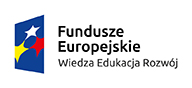 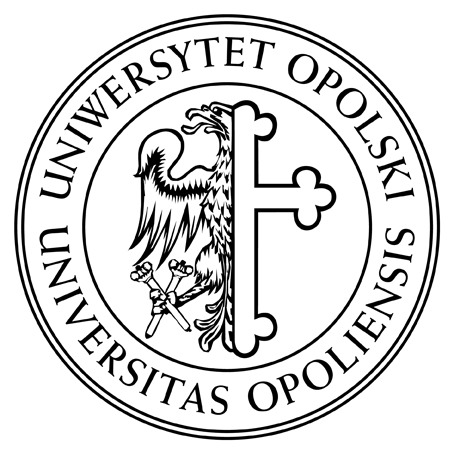 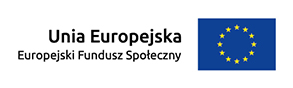 DATAGODZINYLICZBA GODZINNR SALI11.09.201714.15-15.45 2702.10.201714.15-15.452709.10.201714.15-15.452716.10.201714.15-15.452723.10.201714.15-15.452730.10.201714.15-15.452706.11.201714.15-15.452713.11.201714.15-15.452720.11.201714.15-15.452727.11.201714.15-15.452704.12.201714.15-15.452711.12.201714.15-15.452718.12.201714.15-15.452708.01.201814.15-15.452729.01.201814.15-15.4527DATAGODZINYLICZBA GODZINNR SALI15.09.201714.15-15.45 2706.10.201714.15-15.452720.10.201714.15-15.452703.11.201714.15-15.452717.11.201714.15-15.452701.12.201714.15-15.452715.12.201714.15-15.452705.01.201814.15-15.452702.02.201814.15-15.452716.02.201814.15-15.452702.03.201814.15-15.452709.03.201814.15-15.452723.03.201814.15-15.452706.04.201814.15-15.452720.04.201814.15-15.4527